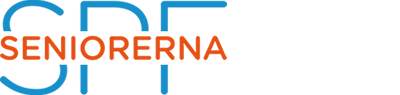      Bräkne-HobyStyrelsesammanträde med Bräkne-Hoby SPF Seniorerna torsdagen den 26 april i Hembygdsmuseet.Närvarande: Kjell GG Johansson ordf., Elisabet Petersson kassör., Lars Nilsson, Torsten Svahn och Birger Svensson, sekr.1.  Öppnande      Ordf. Kjell GG Johansson hälsar välkommen och förklarar sammanträdet         för öppnat.2.  Val av justerare     Till att justera protokollet väljs Elisabet Petersson.3.  Föregående protokoll      Föregående protokoll har varit utsänt till styrelsen.4.  Rapporter      Birger Svensson rapporterar från SPF distriktets konferens på Soft Center       Ronneby den 23 april 2018 angående boendefrågor för seniorer. SPF-      seniorernas bostadsexpert Fredrik von Platen föreläser om hur man kan       aktivt arbeta för byggande av bostäder för seniorer.        Niklas Henriksson från företaget Familjens Jurist föreläser om hur man kan      skriva framtidsfullmakter för att hantera personliga ekonomiska angelägen-      heter om behov uppkommer vid hög ålder.      Närvarande fån SPF Seniorerna i Bräkne-Hoby fyra medlemmar.5.   Månadsmöte 8 maj 2018       Komminister Gunnar Åkesson kåserar ” Mitt liv, min tro och mina tankar        om framtiden”. Birger Svensson tillfrågar Kveta Nilsson att tillsammans       med några andra ta ansvar för det praktiska vid detta månadsmöte. 6.   Resa till skärgården i Östra Blekinge den 4 juni 2018      Styrelse beslutar att föreningens kassa står för busskostnaden.7.   Byafesten den 25 juli       Styrelsen tillfrågar vilka medlemmar som är beredda att bemanna SPF:s          marknadsstånd.8.    Övriga frågor        Birger Svensson ansvarar för att det finns listor i en pärm utlagd i lokalen           vid månadsmöten och pubkvällar för att anmäla sig till framtida         arrangemang med undantag av resor som ska ske direkt till föreningens            reseansvarige Astrid Svensson.        Anmälan till i första hand Elisabet Petersson men även till ordf. Kjell GG           Johansson och Birger Svensson.         Ewa Ekström har lämnat in 2 par nycklar till Bygdegården och SPF:s skåp         till Birger Svensson.        SPF Seniorernas distrikt anordnar en Temadag måndagen den 7 maj i Soft        Center, Ronneby med information av distriktsordförande Nils Ingmar                    Thorell från distriktsordförandekonferens och frågan om hur tävlingar ska         organiseras.        Kassör Elisabet Petersson redogör föreningens ekonomiska ställning.        Ordf. dela ut lista över föreningens funktionärer.    9.  Nästa sammanträde          Nästa styrelsesammanträde tisdagen den 22 maj 2018.   11.  Avslutning           Ordf. Kjell GG Johansson tackar för visat intresse och förklarar samman-                   trädet för avslutat.Vid protokollet.Birger Svensson 			Kjell GG Johanssonsekr.                                                                          ordf.Justeras:Elisabet Petersson